Kedves Szülők!Tájékoztatjuk Önöket, hogy óvodai beíratásunk 2019. április 15-16-án 8:00 órától 15:00 óráig lesz óvodánkban.Az Nkt. 2011. évi CXC törvény alapján 2015. szeptember 1-től 3 éves kortól KÖTELEZŐ az óvodai ellátás igénylése.Az Nkt. 49. § (1) bekezdése alapján az óvodába a gyermek harmadik életévének betöltése után vehető fel. Az óvoda felveheti azt a gyermeket is, aki a harmadik életévét a felvételétől számított fél éven belül betölti (2019. december 31.), felvéve, hogy minden, a lakóhellyel, ennek hiányában tartózkodási hellyel rendelkező hároméves és annál idősebb gyermek óvodai felvételi kérelme teljesíthető. (Nkt. 8. § (1))Aki szeretné gyermeke óvodai ellátását igényelni, kérjük, szíveskedjen a beíratáskor gyermekével együtt megjelenni, és az alább felsorolt dokumentumokat hozni:a gyermek születési anyakönyvi kivonataa gyermek egészségügyi állapotát és óvodaérettségét igazoló orvosi igazoláslakcím kártyaTAJ kártyaszemélyi igazolványa gyermek esetleges betegségét igazoló dokumentumMinden leendő ovist szeretettel várunk!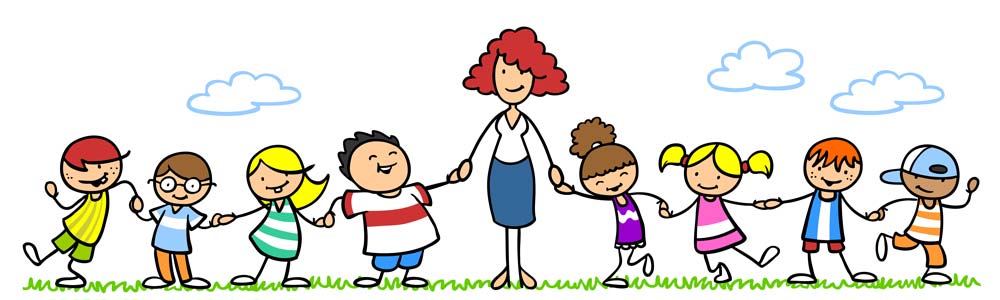 Sárosd, 2019. március 26.						Gazsi Lászlóné
										Intézményvezető